附件12019年全国成人高校招生统一考试时间表（一）高中起点升本、专科考试时间表（二）专科起点升本科考试时间表附件2专科起点升本科招生专业与统一考试科目对照表一、哲学、文学、历史学以及中医学类、中药学类二、艺术类三、工学、理学(生物科学类、地理科学类、心理学类等除外)四、经济学、管理学以及生物科学类、地理科学类、心理学类、药学类等五、法学六、教育学七、农学八、医学（中医学类、药学类等两个一级学科除外）附件3教育部学信网申请学历在线验证报告办法    1.访问学信网（https://www.chsi.com.cn/）“学信档案”，使用学信网账号进行登录；    2.成功登录后，点击顶部菜单中的“在线验证报告”栏目；    3.进行《教育部学历证书电子注册备案表》的申请。附件4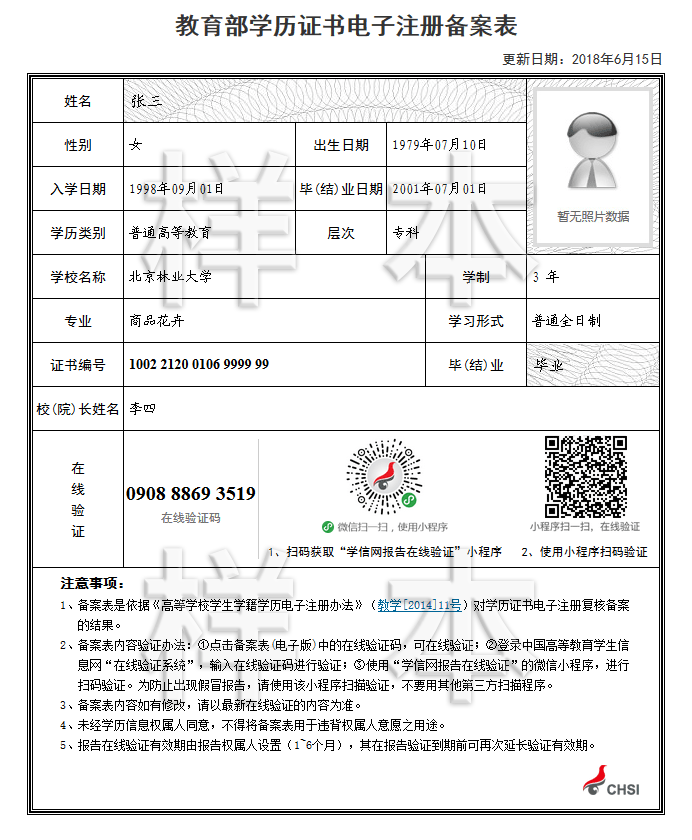           日期 时间10月26日10月27日9:00-11:00语文外语14:30-16:30数学（文科）数学（理科）史地（高起本文科）理化（高起本理科）          日期时间10月26日10月27日10月27日9:00-11:30政治大学语文艺术概论高等数学(一)高等数学(二)民法教育理论生态学基础医学综合考生根据报考专业选择一门14:30-17:00外语招    生    专    业统考科目政治外语大学语文政治外语大学语文招    生    专    业统考科目政治外语艺术概论招    生    专    业统考科目政治外语高数（一）政治外语高数（一）政治外语高数（一）政治外语高数（一）招    生    专    业统考科目政治外语高数（二）政治外语 高数（二）招    生    专    业统考科目政治外语民法政治外语民法招    生    专    业统考科目政治外语教育理论招    生    专    业统考科目政治外语生态学基础招    生    专    业统考科目政治外语医学综合